P R E S S E – I N F O R M A T I O NFrankfurt, 15. Juli 202120. Hessischer Unternehmerinnentag Best Practice-Impulse von und für Gründerinnen und Unternehmerinnen am 15. Juli 2021Wirkungsevaluation in der Entwicklungszusammenarbeit 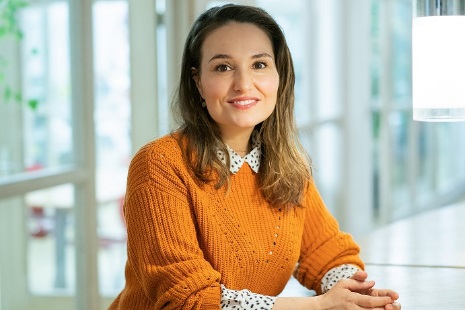 mithilfe von Künstlicher Intelligenz (KI)Dr. Eli Wortmann-Kolundžija, Frankfurt am Main„Felder wie die Entwicklungszusammenarbeit brauchen zuverlässige Wirkungsanalysen. Mein Ansatz zur Umsetzung randomisierter Feldexperimente mithilfe von Künstlicher Intelligenz (KI) kann eine effiziente und innovative Lösung hierfür bieten. Meines Wissens nach wurde bislang noch kein randomisiertes Feldexperiment erfolgreich durch die Anwendung von KI unterstützt. Derzeit entwickle ich einen Protototypen, den ich im 1. Quartal 2022 an einem der führenden Forschungsinstitute für soziale Feldexperimente testen möchte.“ ewk@posteo.de – Foto: © Nadine StozUnverpacktes Einkaufen ist ein Einkaufen mit allen Sinnen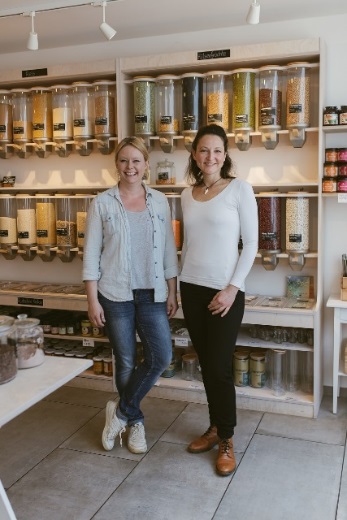 Christina Schwab, Die Auffüllerei, Frankfurt, im Expertinnenpanel „Empower: Unternehmerinnentum der Zukunft“ „Die Auffüllerei ist ein Unverpackt Laden, in dem nicht die Verpackung der Produkte im Fokus steht, sondern das Produkt selbst – so wie es ist. Unverpacktes Einkaufen ist ein Einkaufen mit allen Sinnen, ein Erlebnis für Groß und Klein und es macht obendrein auch noch Spaß. Man bekommt wieder einen ganz anderen Bezug zum Lebensmittel. Wir möchten uns mit einem frischen Design und individueller Beratung von anderen Läden abheben. Unsere Auffüllerei ist etwas für jeden, eine spezielle Zielgruppe gibt es nicht. Das versuchen wir mit unserem Konzept zu erreichen. Nachhaltiges, plastikfreies Einkaufen für alle!“ (v.l.n.r.: Geschäftsführerinnen Christine Schwab und Marlen Richter) www.dieauffuellerei.de Mit der Krise kamen enge Kundenkontakte 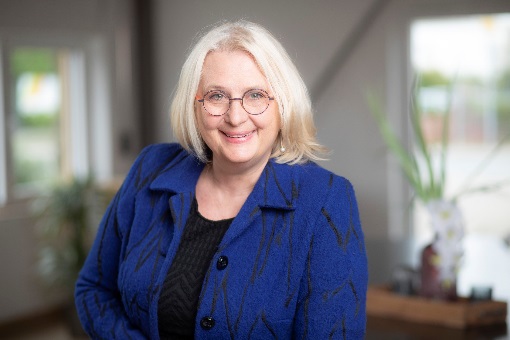 und Kooperationen mit LieferantenElenor Pospiech, Hedi Grosse & Partner Kommunikation zum Anfassen, Frankfurt„Ich habe eine Unternehmensnachfolge im Bereich Marketing-Services angetreten, kurz vor Ausbruch der Pandemie. Wir sind eine Marketing-Agentur mit Schwerpunkt Werbemittel und Incentives. Das bedeutet, unsere Kunden brauchen uns dann, wenn sie auf Veranstaltungen und Messen gehen. Doch Krise ist auch Chance. Wir haben diesen Einbruch überlebt, indem wir konsequent auf drei Dinge gesetzt und die Kunden auch in diese Richtung beraten haben: Auf ein Nachhaltigkeitskonzept mit dem Fokus auf Qualität, auf Maßnahmen unserer Kunden für ihre Mitarbeiterinnen und Mitarbeiter im Homeoffice: also auf Incentives, auf sinnvolles Netzwerken und Kontaktpflege. Dadurch sind enge Kontakte zu den Kunden und kleine Kooperationen mit Lieferanten entstanden. Auf die können wir erfolgreich aufbauen, wenn das Geschäft wieder anzieht.“www.hgp-incentives.dePressekontakt:Sandra Megtert, info@sandra-megtert.com – v.i.S.d.P.: Christiane Stapp-Osterod, jumpp – Ihr Sprungbrett in die Selbständigkeit, Frauenbetriebe e.V., Hamburger Allee 96, 60486 Frankfurt  Tel.: 069 / 715 89 55 -0, Fax 069 / 715 89 55 -29, E-Mail: info@jumpp.de, Internet: www.jumpp.de